II International Meeting on Sport, Education and Communities: An appeal for democracy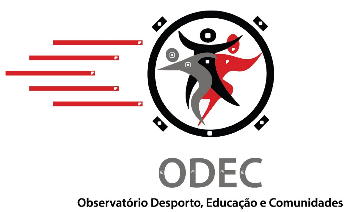 Abstract title: Author(s): Institutional Affiliation:Presenting Author:Abstract (up to 300 words):Keywords and bibliographical references are not included in this count. The abstract should not include any mention of the authors to ensure anonymity with the reviewers. Texts may be written in Portuguese or English.Keywords:Select up to a maximum of 5 keywords, separated by semicolons (;) and in the same language as the abstract.References:Include a maximum of 5 references. These should follow the standards of the American Psychological Association (APA), 7th edition.